INDICAÇÃO Nº 2841/2017   Indica ao Poder Executivo Municipal que proceda colocação de grade na boca de lobo, localizada na Avenida Serra Negra, altura nº 253 em via pública, bairro Vila Rica.                 Excelentíssimo Senhor Prefeito Municipal,       Nos termos do Art. 108 do Regimento Interno desta Casa de Leis, dirijo-me a Vossa Excelência, indicar ao setor competente que proceda, a colocação de grade de boca de lobo em via pública em caráter de urgência, localizada na Avenida Serra Negra, altura nº 253 Bairro Vila Rica neste município.                                                  Justificativa:                    Fomos procurados por munícipes solicitando providencia pois, verificando in loco, o perigo que o bueiro sem tampa está oferecendo, inclusive, existe relato de acidentes com veículos que vieram cair na boca de lobo.                      Também foi constatado afundamento no asfalto ao lado da boca de lobo, onde pede a manutenção.                 Plenário “Dr. Tancredo Neves”, em 17 de Março de 2017.                                   Paulo Cesar Monaro                                        Paulo Monaro                           -Vereador Líder Solidariedade-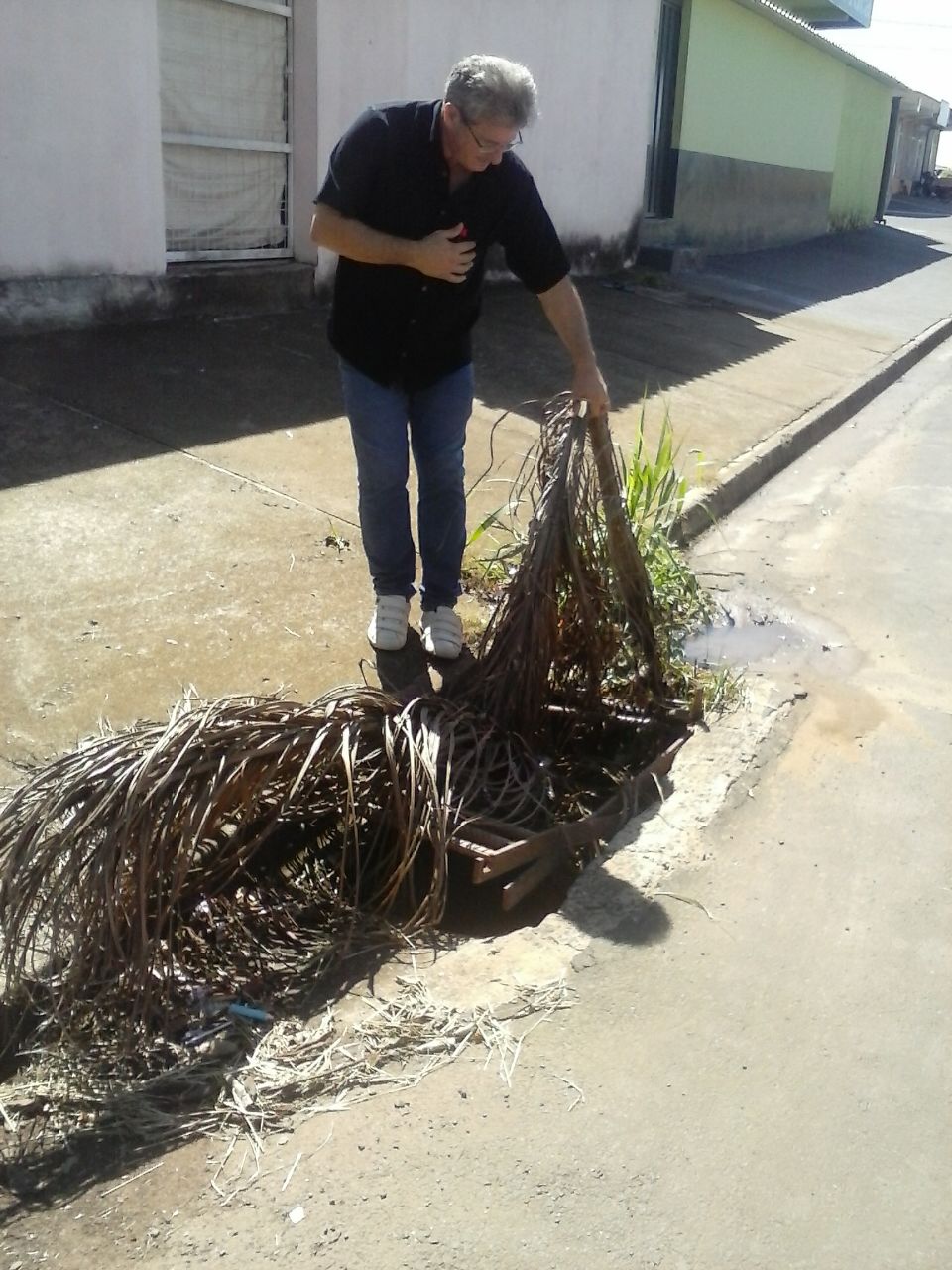 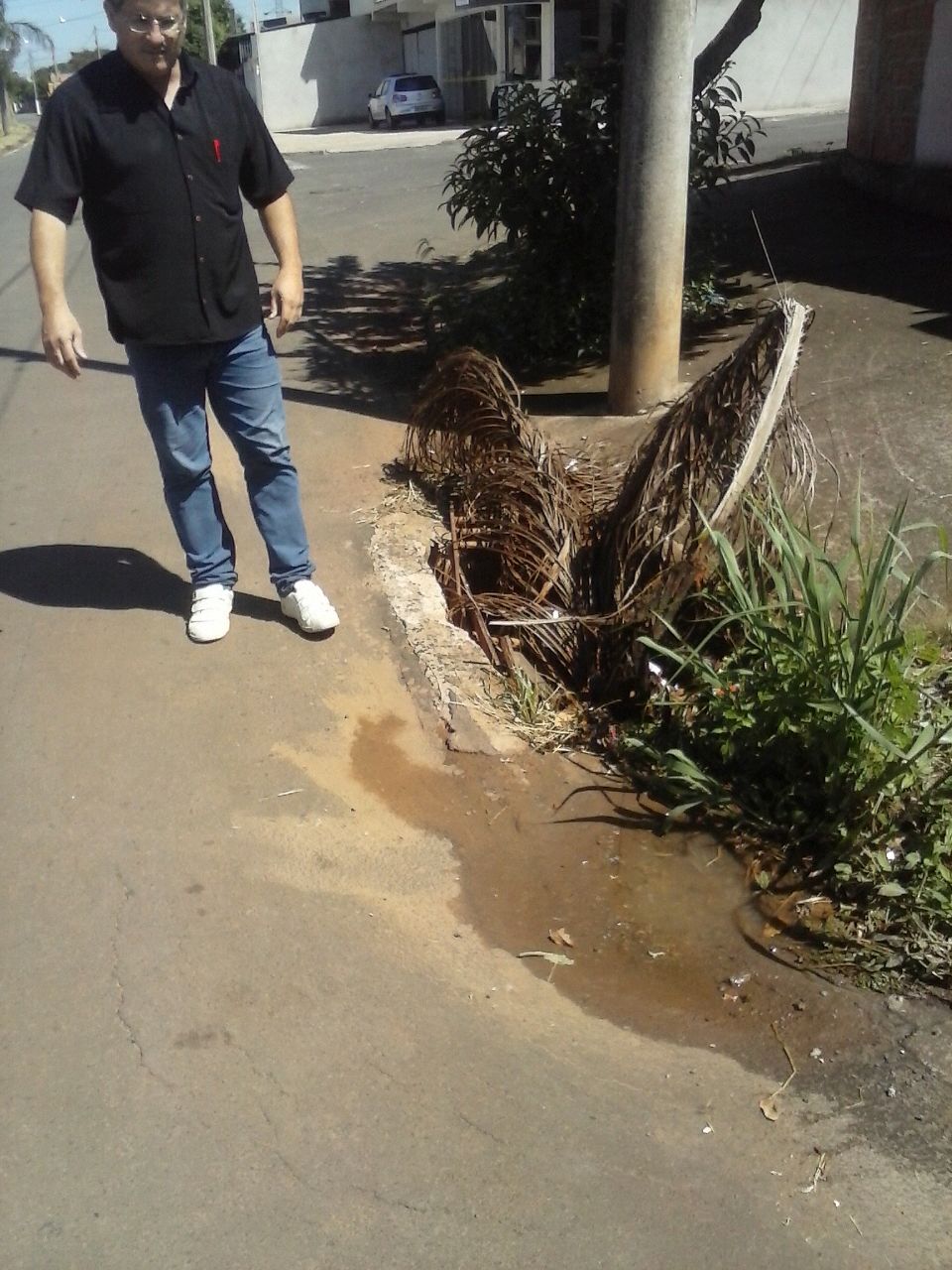 